电池组测试系统数产品名称：电池组测试系统    产品型号：BT2018P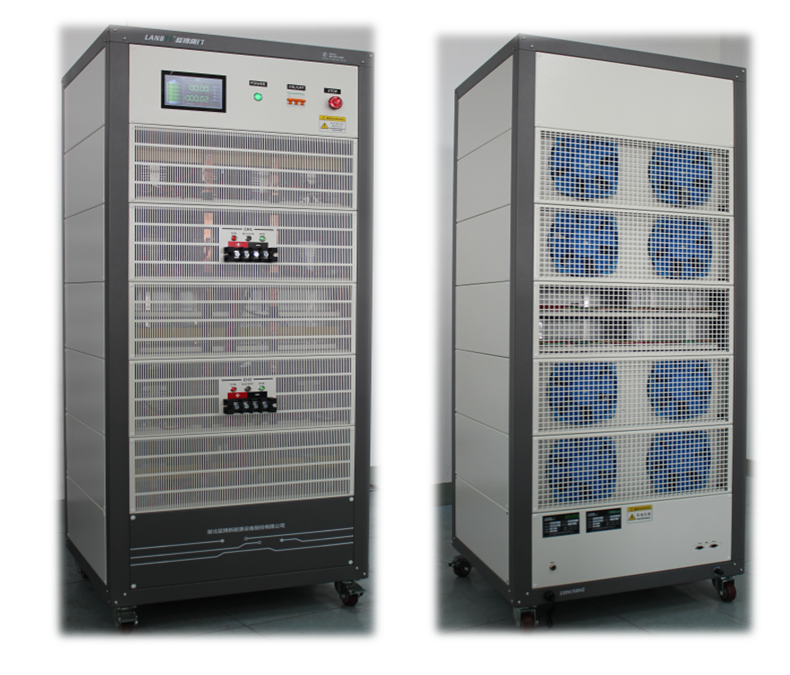 指标项目详细参数备注备注1输入交流电源单相电源    : AC~220V±10%/50Hz最大输入功率:电压量程*电流量程*1.12上位机电脑配置要求WIN7或以上/4G运行内存/1T硬盘/酷睿I3处理器3电压输出每通道测量范围: 满量程*3%—满量程 (线性连续可调)测量精度    : ±（0.05%RD+0.05%FS）	稳 定 度    : ±（0.05%RD+0.05%FS）最低放电电压: 根据用户要求订制控制精度    : ±（0.05%RD+0.05%FS）最小分辨率  : 0.001V每通道测量范围: 满量程*3%—满量程 (线性连续可调)测量精度    : ±（0.05%RD+0.05%FS）	稳 定 度    : ±（0.05%RD+0.05%FS）最低放电电压: 根据用户要求订制控制精度    : ±（0.05%RD+0.05%FS）最小分辨率  : 0.001V每通道测量范围: 满量程*3%—满量程 (线性连续可调)测量精度    : ±（0.05%RD+0.05%FS）	稳 定 度    : ±（0.05%RD+0.05%FS）最低放电电压: 根据用户要求订制控制精度    : ±（0.05%RD+0.05%FS）最小分辨率  : 0.001V4电流输出每通道测量范围: 满量程*0.1%—满量程 (线性连续可调)测量精度  : ±（0.05%RD+0.05%FS）稳 定 度  : ±（0.05%RD+0.05%FS）控制精度  : ±（0.05%RD+0.05%FS）最小分辨率: 0.0001A每通道测量范围: 满量程*0.1%—满量程 (线性连续可调)测量精度  : ±（0.05%RD+0.05%FS）稳 定 度  : ±（0.05%RD+0.05%FS）控制精度  : ±（0.05%RD+0.05%FS）最小分辨率: 0.0001A每通道测量范围: 满量程*0.1%—满量程 (线性连续可调)测量精度  : ±（0.05%RD+0.05%FS）稳 定 度  : ±（0.05%RD+0.05%FS）控制精度  : ±（0.05%RD+0.05%FS）最小分辨率: 0.0001A5功率每通道最大输出功率: 电压量程*电流量程通道输入电阻≥100MΩ6电流响应时间≤100ms（10%~90%电池负载，无超调）高速动态响应能够满足高标准实测工况模拟测试需求高速动态响应能够满足高标准实测工况模拟测试需求7充放电转换时间≤100ms （10%~90%电池负载，无超调）高速动态响应能够满足高标准实测工况模拟测试需求高速动态响应能够满足高标准实测工况模拟测试需求8功率通道最大输出：电压量程*电流量程*通道数9数据记录频率最高记录频率20HZ时间△t：  50ms~3600S     (时间变化量) 电压△U：  20mV~100V       (电压变化量) 电流△I：  100mA~5000mA    (电流变化量) 最高记录频率20HZ时间△t：  50ms~3600S     (时间变化量) 电压△U：  20mV~100V       (电压变化量) 电流△I：  100mA~5000mA    (电流变化量) 最高记录频率20HZ时间△t：  50ms~3600S     (时间变化量) 电压△U：  20mV~100V       (电压变化量) 电流△I：  100mA~5000mA    (电流变化量) 10显示位数6位有效数字（电压:××.××××；电流：××.××××）6位有效数字（电压:××.××××；电流：××.××××）6位有效数字（电压:××.××××；电流：××.××××）11工步跳转时间<1S12检测采样方式四线制测量13基准电压采用美国专用基准集成芯片；温度系数：5ppm/℃（最大值）14截止条件电压、电流、时间、容量、电压变化量、T1、自定义变量、等多种结束条件电压、电流、时间、容量、电压变化量、T1、自定义变量、等多种结束条件电压、电流、时间、容量、电压变化量、T1、自定义变量、等多种结束条件15充电模式恒流充电、恒压充电、倍率充电、恒功率充电16放电模式恒流放电、恒阻放电、倍率放电、恒功率放电17循环测试范围1—99999次，单循环工步数254，具有嵌套循环功能，最大支持3层嵌套1—99999次，单循环工步数254，具有嵌套循环功能，最大支持3层嵌套1—99999次，单循环工步数254，具有嵌套循环功能，最大支持3层嵌套18安全保护硬件过压保护、硬件过流保护、短路保护、反接保护、掉电数据保护、过放保护、欠流保护、容量保护、设置参数包括：电压上限、电压下限、电流上限、电流下限、延时时间硬件过压保护、硬件过流保护、短路保护、反接保护、掉电数据保护、过放保护、欠流保护、容量保护、设置参数包括：电压上限、电压下限、电流上限、电流下限、延时时间硬件过压保护、硬件过流保护、短路保护、反接保护、掉电数据保护、过放保护、欠流保护、容量保护、设置参数包括：电压上限、电压下限、电流上限、电流下限、延时时间19停电保护外部断电后，电池与设备之间自动断开，有效避免因重新上电造成意外；外部断电后，电池与设备之间自动断开，有效避免因重新上电造成意外；外部断电后，电池与设备之间自动断开，有效避免因重新上电造成意外；20通道特点通道个数: 根据总功率确定通道特点: 恒流源与恒压源采用双闭环结构控制模式: 独立控制、独立编程通道个数: 根据总功率确定通道特点: 恒流源与恒压源采用双闭环结构控制模式: 独立控制、独立编程21硬件通信速度:19.2KBPS模式:工业高速隔离RS485（USB接口）速度:19.2KBPS模式:工业高速隔离RS485（USB接口）22数据采样速度1条数据/秒(每个通道）1条数据/秒(每个通道）1条数据/秒(每个通道）23报警方式测试完成提醒、安全保护报警、异常错误报警、弹幕提示信息测试完成提醒、安全保护报警、异常错误报警、弹幕提示信息测试完成提醒、安全保护报警、异常错误报警、弹幕提示信息24上位机软件LANBTS电池测试系统、WIN10风格、平面化GUI设计、支持控制方式: 启动运行、正常停止、紧急停止、自动续接、任意跳转、重置参数启动、强制跳转、通道变更等功能；基本功能: 循环控制,数据分析,数据库集中管理,分层曲线、过程曲线、容量叠加曲线、事件记录等。LANBTS电池测试系统、WIN10风格、平面化GUI设计、支持控制方式: 启动运行、正常停止、紧急停止、自动续接、任意跳转、重置参数启动、强制跳转、通道变更等功能；基本功能: 循环控制,数据分析,数据库集中管理,分层曲线、过程曲线、容量叠加曲线、事件记录等。LANBTS电池测试系统、WIN10风格、平面化GUI设计、支持控制方式: 启动运行、正常停止、紧急停止、自动续接、任意跳转、重置参数启动、强制跳转、通道变更等功能；基本功能: 循环控制,数据分析,数据库集中管理,分层曲线、过程曲线、容量叠加曲线、事件记录等。25编程方案方案独立、工步方案可分组、可修改、复制、分享、粘贴、参数智能输入、自动完成、每步可单独设置数据记录方式、多种变量N1/N2/C1/T1智能循环条件判断控制、方案独立、工步方案可分组、可修改、复制、分享、粘贴、参数智能输入、自动完成、每步可单独设置数据记录方式、多种变量N1/N2/C1/T1智能循环条件判断控制、方案独立、工步方案可分组、可修改、复制、分享、粘贴、参数智能输入、自动完成、每步可单独设置数据记录方式、多种变量N1/N2/C1/T1智能循环条件判断控制、26实时显示当前电压、电流、容量、绝对时间、循环次数、工作状态、运行模式等；显示块可翻转显示，测试方案、变量和能量信息等，支持动态实时曲线显示当前电压、电流、容量、绝对时间、循环次数、工作状态、运行模式等；显示块可翻转显示，测试方案、变量和能量信息等，支持动态实时曲线显示当前电压、电流、容量、绝对时间、循环次数、工作状态、运行模式等；显示块可翻转显示，测试方案、变量和能量信息等，支持动态实时曲线显示27智能分选功能支持多种智能分选功能，如电压、电流、容量、时间及曲线，分选结果提示支持多种智能分选功能，如电压、电流、容量、时间及曲线，分选结果提示支持多种智能分选功能，如电压、电流、容量、时间及曲线，分选结果提示28数据报告支持单个或多个数据另存，多个数据另存自动新建文件夹，文件名自动加入启动时间及箱号和通道号，便于数据管理支持单个或多个数据另存，多个数据另存自动新建文件夹，文件名自动加入启动时间及箱号和通道号，便于数据管理支持单个或多个数据另存，多个数据另存自动新建文件夹，文件名自动加入启动时间及箱号和通道号，便于数据管理29数据备份数据定时备份、掉电备份、电脑死机备份数据定时备份、掉电备份、电脑死机备份数据定时备份、掉电备份、电脑死机备份30数据保存方式用户可自定义名称及数据保存路径，数据以文件方式保存用户可自定义名称及数据保存路径，数据以文件方式保存用户可自定义名称及数据保存路径，数据以文件方式保存31软件升级支持网络远程推送，在线升级；支持固件远程在线升级；支持硬件设备固件更新；支持网络远程推送，在线升级；支持固件远程在线升级；支持硬件设备固件更新；支持网络远程推送，在线升级；支持固件远程在线升级；支持硬件设备固件更新；32工作环境相对湿度≤85% RH（没有水汽凝结）≤85% RH（没有水汽凝结）≤85% RH（没有水汽凝结）33工作温度范围-10℃~50℃（在范围内，保证测量精度）-10℃~50℃（在范围内，保证测量精度）-10℃~50℃（在范围内，保证测量精度）34噪声<60dB <60dB <60dB 35冷却方式强制风冷强制风冷强制风冷36单元机柜尺寸长×宽×高=75CM×65CM×180CM长×宽×高=75CM×65CM×180CM长×宽×高=75CM×65CM×180CM37输出电池夹具（用户定制）（用户定制）（用户定制）38扩展功能（选配）可根据用要求配置电压、温度辅助通道（辅助通道8CH/台，用户可自行确定与主通道关联数量）可根据用要求配置电压、温度辅助通道（辅助通道8CH/台，用户可自行确定与主通道关联数量）可根据用要求配置电压、温度辅助通道（辅助通道8CH/台，用户可自行确定与主通道关联数量）